                      STRUCTURER SA PENSEE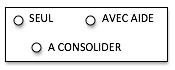 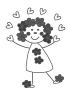                Ranger des objets selon un critère de longueur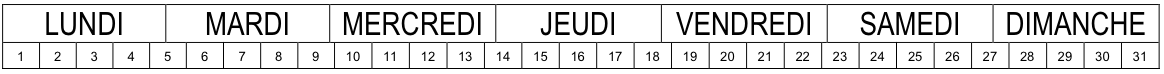 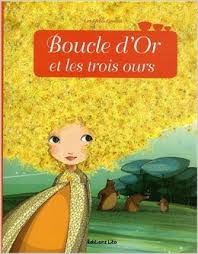                                                                                                               SEPTEMBRE           OCTOBRE            NOVEMBRE         DECEMBRE Donne à chaque ours ses affaires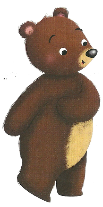 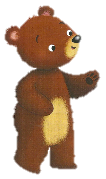 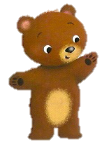 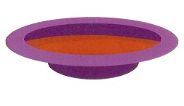 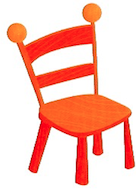 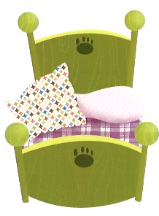 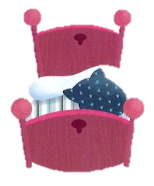 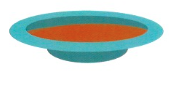 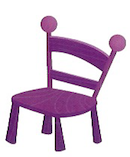 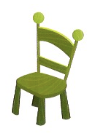 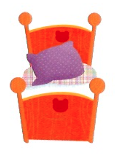 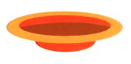 